FEES, Fees are subject to change. Contact us for the most current information regarding fees. The following fees and charges are applicable to your account(s), services, and/or transactions are effective as of __September 1, 2021_____.Checking Accounts:			Fee:			How To Avoid:
Overdraft Protection			$35.00 per item		Maintain positive balance to cover pending purchases.
Returned Item Insufficient Funds	$35.00 per item
Overdraft Transfers from Savings	$10.00 per item		Maintain positive balance to cover all purchases, or make transfer prior to online.
Stop Payment Order		$30.00
Copy of Draft			$5.00 per copy 		Available in Online Banking.
Monthly Service Fee		$3.00 per month		Receive Direct Deposit of payrol, Social Security or pension into checking.
Starter Checks			$2.00 per sheet
Second Chance Checking		$6.00 per month
Check Printing			Refer to price sheet		Use Bill Pay. One FREE box per year for retired members w/ Direct Deposit.Share Accounts:
Share Plus & Money Market Withdrawal	$10.00 per withdrawal	Perform 3 or less Withdrawals per month or use checking account for trans. 
Money Market Minimum Balance	$5.00 per month		Keep a minimum of $1,000 in Money Market at all times.
Par Value of one share		$5.00Loans & Mortgages:
Early Closure Fee (not Home Equities)	$100.00			First 90 days. Refinancing & other alternative ways of updating your loan. 
Early Closure Fee (Home Equities only)	$350.00			First 2 years. Refinancing & other alternative ways of updating your loan. 
Mortgage Payoff			$40.00
Subordination Agreement		$250.00
Loan Document Copy Fees		$2.00 per page
Business Loans			See Credit Union for DetailsGeneral Services:
Telephone Transfer			$5.00			Use Online/Mobile Banking or Audio/Text banking to perform transfers. 
Balance Inquiry			$5.00			Use Online/Mobile Banking or Audio/Text banking to review account.
Coin Deposit			10% 
Check Cashing			$5.00 per item		Waived for members >18 years & members with aggregate balance of $100+.
Corporate Checks			$3.00 each		No fee if payable to self or for loan proceeds.
Mailed Corporate Checks		$3.00 each		Use Bill Pay or Person-to-Person transfers. 
Money Order			$3.00 each		Use Bill Pay or Person-to-Person transfers. 
Stop Payment Corporate Checks	$3.00
Mailed Receipt or Documents		$2.00 per item		Use Online/Mobile Banking to print/review account & save to Virtual Strong Box.
A2A (Account-to-Account) Outgoing	$3.00 each		Use Bill Pay or Person-to-Person transfers. 
Return Deposited Items		$30.00 per item
Service Centers			$2.00 per transaction	Visit Xtend shared banches.
Returned Mail			$5.00 per item		Keep address updated with credit union.
Paper Statements			$3.00 			Sign up & agree to eStatements in Online/Mobile Banking.
Statement Copy/Account Print Out	$2.00			Statements & account information can be viewed in Online/Mobile Banking.
Domestic Wire Out			$30.00 per wire		Use Bill Pay or Person-to-Person transfers.
Domestic Wire In			$15.00 per wire		Use Bill Pay or Person-to-Person transfers. 
Gift Cards			$3.00 per card		
Early ACH Deposit			$10.00 per deposit		Intended to help receive funds early while pending, avoid by waiting for deposit.
		*See credit union for more information.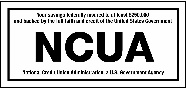 SAVINGS & CHECKING ACCOUNTSRATE INFORMATION. The Annual Percentage Yield (APY) reflects the total amount of interest to be paid on an account based on the interest rate and frequency of compounding for an annual period. The interest rate and Annual Percentatge Yield (APY) may change at any time as determined by our Board of Directors. You must provide and maintain minimum opening deposits and/or minimum daily balances in order to earn the APYs stated above or on our rate sheet, is so indicated. COMPOUNDING AND CREDIT. The frequency with with interest will be compunded and credited and is set forth above. The “Month” begins on the first calendar day of the month and ends on the last calendar day of the month. MINIMUM BALANCE REQUIREMENTS. The minimu balance requirements for each account are set forth above. Minimum balance requirements may include a minimum opening deposit, the minimum balance that you must mainitain in the account to avoid service fees, and the minimum balance that you must maintain each day to earn the stated Annual Percentage Yield for that accont. The Par value of a share in this credit union is disclosed on the Fee Schedule. BALANACE COMPUTATION METHOD. We use the Daily Balance Method to calculate interest on your account, except the Rewards Checking. The Daily Balance method applies a daily periodic rate to the balance in the account each day. Rewards Checking accouns use the Average Daily Balance Method to calculate interest. The Average Daily Balance Method applied the periodic rate to the average balance in the account each month. ACCRUAL OF INTEREST. Interest will begin to accrue on the business day that you deposited noncash items (e.g. checks) to your account. If you close your account before interest is paid, you will not receive the accrued interest. TRANSACTION LIMITATIONS. For Share, Christmas Savings, Vacation Shares, Traditional IRA, and Roth IRA Accounts: during any statement period, you may not make more than six withdrawals or transfers to another credit union account of yours or to a third party by means of a preauthorized or automatic transfer or telephonic order or instruction. If you exceed the transger limitations set forth above in any statement peiord, your account will be subject to a fee or may be closed. OVERDRAFT PROTECTION. Standard Overdraft Protection may allow members who are in “good standing” to overdraw their personal checing account up to $500 by transactions using checks and usince a checking account number like Bill Pay and ACH. The account must be open for at least 60 days. Extended Overdraft Protection is for added protection on ATM Withdrawals and everyday debit card transactions (recurring payments are not included). Overdraft Protection Plans are an option for members to choose to protect their accounts by using a regular share accounts or Visa Credit Card. To be in “good standing”, you must be (1) making regular deposits sufficient to cover transactions; (2) bringing the account to a positive balance at least once every 30 days or less; (3) there are no leagal orders outstanding on the account. If you overdraw your account, we may, at our discretion, pay overdarfts up to the $500 limit. You will be assessed either a NSF Fee or Courtesy Pay Fee, but not both. These fees will be included in the $500 limit. Overdraft Protection is a non-contractual privilege that requires no action on the member’s part. It is not a loan. REWARDS CHECKING REQUIREMENTS AND ADDITIONAL INFORMATION. Requirements. Make at least 10 signature debit transactions per month. Log into 24/7 Online Banking at least 4 times per month. $250 direct deposit per month into Rewards Checking. Enrolled in eStatements, eNotifications and eAlerts. Disclaimer. Must meet requirements to earn interest on balances of up to $3,000. Interest is compounded and credited monthly. $3 per month fee without all requirements; $3 per month fee without Direct Deposit. Rates are not available to businesses.CERTIFICATESEarly Withdrawal: Up to 12 months early- 90 days interest	            12+ months early – 180 days interestAccount TypeAnnual Percentage Yield (APY)Rate is Fixed or VariableInterest CompoundedInterest CreditedMinimum Opening DepositMinimum Balance to Avoid a Service FeeMinimum Balance to Earn the Stated APYShare Accounts0.10%FixedMonthlyMonthly$5.00$5.00$5.00Christmas Savings0.15%FixedMonthlyMonthly$100$100$100Vacation Savings0.10%FixedMonthlyMonthly$100$100$100$0.00 - $2,499See RatesFixedMonthlyMonthlyNA$1,000$1,000$2,500 - $24,999See RatesFixedMonthlyMonthlyNA$1,000$2,500$25,000 - $49,999See RatesFixedMonthlyMonthlyNA$1,000$25,000$50,000 - $99,999See RatesFixedMonthlyMonthlyNA$1,000$50,000$100,000 and upSee RatesFixedMonthlyMonthlyNA$1,000$100,000Traditional IRA Accounts 
Roth IRA AccountsSee RatesFixedMonthlyMonthlyNANANAChecking Accounts (Non Rewards)NAFixedMonthlyMonthlyNANANARewards Checking4.00%FixedMonthlyMonthlyNANANA